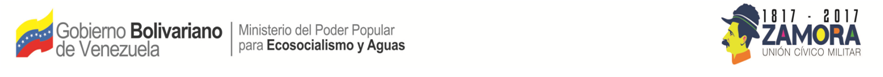   MPP ECOSOCIALISMO Y AGUAS/OIAI/ /2018                     COMUNICACIÓN  ELECTRÓNICA                       Procedencia:  Oficina de Integración y Asuntos InternacionalesDestino: ​Secretaría del Convenio sobre la Diversidad Biológica (CDB)​Fecha: ​23-01-2018​Asunto: ​Respuesta a Notificación CDB N°2017-087Estimado (a) Sr (a).Reciba un cordial saludo. Tengo el agrado de dirigirme a usted, en referencia a su notificación CDB N°2017-087, donde solicita información relacionada con el cumplimiento de la Decisión VIII, adoptad​a en la 8°Conferencia de las Partes del Protocolo de Cartagena sobre Seguridad de la Biotecnología, realizada en 2016.Al respecto, le informo que la República Bolivariana de Venezuela, ejecuta el "Proyecto de Implementación del Marco Nacional de Bioseguridad en Venezuela, de acuerdo con el Protocolo de Cartagena sobre Seguridad de la Biotecnología (Proyecto GEF ID:5290)​"​, mediante e​l​cual se espera actualizar nuestra legislación nacional en materia de bioseguridad, incluyendo aspectos asociados al tránsito y uso confinado de organismos modificados.Sin otro particular, me despido, expresándole mi alta estima y consideración. ​Atentamente, ​​Lcda. Mariangel Pérez​Direc​tora​GeneralOficina de Integración y Asuntos InternacionalesMinisterio del Poder Popular para Ecosocialismo y AguasCaracas, VenezuelaTeléfonos: (+58 212) 408 1501/1502/2159 P.D: Favor acusar recibo del presente correo_______________________________________________________